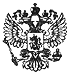 Федеральный закон от 18 июля 2017 г. N 168-ФЗ "О внесении изменений в главу 25 части второй Налогового кодекса Российской Федерации в части создания благоприятных условий для развития туристско-рекреационной деятельности на территории Дальневосточного федерального округа"     Принят Государственной Думой 7 июля 2017 года     Одобрен Советом Федерации 12 июля 2017 года     Статья 1     Внести в  главу  25  части  второй  Налогового  кодекса   РоссийскойФедерации (Собрание законодательства Российской Федерации,  2000,   N 32,ст. 3340; 2001, N 33, ст. 3413; 2002, N 1, ст. 4; N 22, ст. 2026;   N 30,ст. 3027, 3033; 2003, N 1, ст. 2, 6;  N 28,  ст. 2886;  N 52,   ст. 5030;2004, N 27, ст. 2711; N 31, ст. 3220, 3231; N 34, ст. 3520, 3522,   3525;N 35, ст. 3607; N 41, ст. 3994; 2005, N 1, ст. 30; N 24, ст. 2312; N 30,ст. 3128; N 52, ст. 5581; 2006,  N 3,  ст. 280;  N 23,  ст. 2382;   N 31,ст. 3436, 3443; N 45, ст. 4627; N 52, ст. 5498; 2007, N 1,  ст. 31,   39;N 21, ст. 2462;  N 22,  ст. 2563,  2564;  N 31,  ст. 3991,  4013;  N 49,ст. 6045, 6071;  N 50,  ст. 6237,  6245;  2008,  N 18,  ст. 1942;  N 27,ст. 3126; N 30, ст. 3591, 3614; N 48, ст. 5500,  5519;  N 49,   ст. 5723;N 52, ст. 6237;  2009,  N 1,  ст. 13,  21,  31;  N 11,    ст. 1265; N 29,ст. 3598, 3639; N 30, ст. 3739; N 48, ст. 5711,  5731;  N 51,   ст. 6153,6155; N 52, ст. 6444, 6455; 2010, N 15, ст. 1737; N 19, ст. 2291;   N 31,ст. 4198; N 32, ст. 4298; N 40, ст. 4969; N 47, ст. 6034; N 48, ст. 6247;N 49, ст. 6409; 2011, N 1, ст. 7,  9,  21,  37;  N 11,  ст. 1492;   N 23,ст. 3262; N 24, ст. 3357; N 27, ст. 3881; N 29, ст. 4291; N 30, ст. 4563,4575, 4583, 4587, 4593, 4597; N 45, ст. 6335; N 47, ст. 6610, 6611; N 48,ст. 6729, 6731; N 49, ст. 7014, 7015,  7017,  7037,  7043;  2012,   N 14,ст. 1545; N 19, ст. 2281; N 25, ст. 3268; N 27, ст. 3588; N 41, ст. 5526,5527; N 49, ст. 6751; N 53, ст. 7596, 7607; 2013, N 19, ст. 2321;   N 23,ст. 2866, 2889; N 30, ст. 4046, 4048, 4081, 4084; N 40, ст. 5037,   5038;N 44, ст. 5640, 5645; N 48, ст. 6165; N 51,  ст. 6699;  N 52,   ст. 6985;2014, N 8, ст. 737; N 16, ст. 1835, 1838; N 19,  ст. 2313,  2314,   2321;N 26, ст. 3373; N 30, ст. 4220; N 48, ст. 6647, 6657, 6660, 6661,   6663;2015, N 1, ст. 13, 16 - 18, 31, 32; N 10, ст. 1402; N 18, ст. 2613; N 24,ст. 3377; N 27, ст. 3968, 3969; N 29, ст. 4340; N 48, ст. 6687  -   6689,6692 - 6694; 2016, N 1, ст. 16, 18; N 7, ст. 913, 920;  N 18,   ст. 2504;N 22, ст. 3092; N 27, ст. 4175 - 4177, 4182, 4184; N 49, ст. 6844, 6848;2017, N 1, ст. 4, 16; N 15, ст. 2131) следующие изменения:     1) статью 284 дополнить пунктом 1.11 следующего содержания:     "1.11. К налоговой базе, определяемой организациями, осуществляющимитуристско-рекреационную  деятельность  на  территории    Дальневосточногофедерального округа (за исключением налоговой базы, налоговые ставки   покоторой установлены  пунктами  3  и  4  настоящей  статьи),   применяетсяналоговая ставка 0 процентов с учетом особенностей, установленных статьей284.6 настоящего Кодекса.";     2) пункт 1 статьи 284.3 после  слов  "в  соответствии  с   настоящейглавой," дополнить словами  "без  учета  доходов  в  виде   положительныхкурсовых разниц, предусмотренных пунктом  11  части  второй  статьи  250настоящего Кодекса,";     3) пункт 1 статьи 284.3-1 после слов "в  соответствии  с   настоящейглавой," дополнить словами  "без  учета  доходов  в  виде   положительныхкурсовых разниц, предусмотренных пунктом  11  части  второй  статьи  250настоящего Кодекса,";     4) дополнить статьей 284.6 следующего содержания:     "Статья 284.6. Особенности применения налоговой ставки   0 процентов                 организациями, осуществляющими   туристско-рекреационную                 деятельность на территории Дальневосточного федерального                 округа     1. Организации, осуществляющие туристско-рекреационную деятельностьна территории Дальневосточного  федерального  округа,  вправе   применятьналоговую ставку 0 процентов за налоговые периоды с 1 января 2018 года по31 декабря 2022 года при  соблюдении  условий,  установленных   настоящейстатьей.     2. Налоговая  ставка  0   процентов   применяется     организациями,указанными  в  пункте  1  настоящей  статьи,  ко  всей    налоговой базе,определяемой  такими  организациями  (за  исключением  налоговой    базы,налоговые ставки  по  которой  установлены  пунктами 3  и  4   статьи 284настоящего Кодекса).     3. В целях применения организациями, указанными в пункте 1 настоящейстатьи, налоговой ставки 0 процентов одновременно должны быть   соблюденыследующие условия:     1)   местом   нахождения    организации    является    территорияДальневосточного федерального округа;     2) организация осуществляет деятельность, включенную в утвержденныйПравительством     Российской     Федерации           перечень      видовтуристско-рекреационной деятельности для применения налоговой  ставки   0процентов (далее в настоящей статье - перечень);     3) в  течение  всего  налогового  периода  организации  на   правесобственности принадлежат гостиница и (или)  иное  средство   размещения,которые поставлены на государственный кадастровый учет в Дальневосточномфедеральном округе;     4) организация в течение  всего  налогового  периода  не   применяетпониженных ставок  по  налогу  на  прибыль  организаций  по   основаниям,предусмотренным пунктами 1 - 1.10 статьи 284 настоящего Кодекса;     5) организация не совершает в налоговом периоде операций с   ценнымибумагами, производными финансовыми инструментами;     6) организация  не  имеет   обособленных   подразделений,   местомнахождения которых являются территории субъектов Российской Федерации, невходящих в Дальневосточный федеральный округ;     7)  за  налоговый  период  доходы  организации  от     осуществлениятуристско-рекреационной деятельности, включенной в перечень,   составляютне менее 90 процентов ее доходов, учитываемых при определении   налоговойбазы в соответствии  с  настоящей  главой,  без  учета  доходов   в  видеположительных курсовых разниц, предусмотренных пунктом 11  части   второйстатьи 250 настоящего Кодекса.     4. Организация,  применяющая  налоговую  ставку  0       процентов всоответствии  с  настоящей  статьей,  по  окончании  каждого   налоговогопериода, в течение которого она применяет налоговую ставку 0 процентов, всроки,  установленные  настоящей  главой  для  представления    налоговойдекларации, представляет в налоговый орган по  месту  своего   нахождениясведения    о    доле    доходов    организации       от    осуществлениятуристско-рекреационной деятельности в общей сумме доходов организации засоответствующий налоговый период, учитываемых при определении   налоговойбазы в соответствии с настоящей главой.     Форма  представления  сведений,  указанных  в  настоящем     пункте,утверждается федеральным органом исполнительной власти, уполномоченным поконтролю и надзору в области налогов и сборов.     5. В случае несоблюдения организацией, применяющей налоговую ставку0 процентов в соответствии  с  настоящей  статьей,  хотя  бы    одного изусловий, предусмотренных пунктом 3 настоящей статьи, а  также  в   случаенепредставления в установленные сроки сведений,  указанных  в    пункте 4настоящей статьи, применяется налоговая ставка, установленная   пунктом 1статьи 284 настоящего Кодекса, в отношении того  налогового  периода,  вкотором имело место  несоблюдение  указанных  условий  либо  за   которыйсведения не были представлены в установленный срок. При этом сумма налогаподлежит восстановлению и уплате в  бюджет  в  установленном    порядке суплатой соответствующих сумм пеней, начисляемых со  дня,  следующего   заустановленным  статьей 287  настоящего  Кодекса  днем   уплаты   налога(авансового платежа по налогу).";     5) в пункте 1 статьи 288.2 слова  "подпункте  2"  заменить   словами"подпункте 1".     Статья 2     1.  Настоящий  Федеральный  закон  вступает  в  силу  со   дня   егоофициального опубликования, за  исключением  пунктов  2  и  3    статьи 1настоящего Федерального закона.     2. Пункты 2 и 3 статьи 1 настоящего Федерального закона вступают   всилу по  истечении  одного  месяца  со  дня  официального   опубликованиянастоящего  Федерального  закона  и  не  ранее  1-го  числа    очередногоналогового периода по налогу на прибыль организаций.Президент Российской Федерации                                  В. ПутинМосква, Кремль18 июля 2017 годаN 168-ФЗ